Рабочая программа воспитания 3 АклассаКлассный руководительДонец Елена ОлеговнаРазделы рабочей программы воспитания:Характеризующий материал класса (социальный паспорт класса, характеристика класса, анализ воспитательной работы за предыдущий год и т.п. )Цели и задачи воспитания.Виды, формы и содержание деятельности.Основные направления самоанализа воспитательной работыПриложение. Ежегодный календарный план воспитательной работы.Характеризующий материал классаСоциальный паспорт классаПаспорт здоровья классаПсихолого-педагогическая характеристика классаЦели и задачи воспитания.Уровень начального общего образованияЦель:создание благоприятных условий для усвоения школьниками социально значимых знаний – знаний основных норм и традиций того общества, в котором они живут. Задачи: - быть любящим, послушным и отзывчивым сыном (дочерью), братом (сестрой), внуком (внучкой); уважать старших и заботиться о младших членах семьи; выполнять посильную для ребёнка домашнюю работу, помогая старшим;- быть трудолюбивым, следуя принципу «делу — время, потехе — час» как в учебных занятиях, так и в домашних делах, доводить начатое дело до конца;- знать и любить свою Родину – свой родной дом, двор, улицу, город, село, свою страну; - беречь и охранять природу (ухаживать за комнатными растениями в классе или дома, заботиться о своих домашних питомцах и, по возможности, о бездомных животных в своем дворе; подкармливать птиц в морозные зимы; не засорять бытовым мусором улицы, леса, водоёмы);  - проявлять миролюбие — не затевать конфликтов и стремиться решать спорные вопросы, не прибегая к силе; - стремиться узнавать что-то новое, проявлять любознательность, ценить знания;- быть вежливым и опрятным, скромным и приветливым;- соблюдать правила личной гигиены, режим дня, вести здоровый образ жизни; - уметь сопереживать, проявлять сострадание к попавшим в беду; стремиться устанавливать хорошие отношения с другими людьми; уметь прощать обиды, защищать слабых, по мере возможности помогать нуждающимся в этом  людям; уважительно относиться к людям иной национальной или религиозной принадлежности, иного имущественного положения, людям с ограниченными возможностями здоровья;- быть уверенным в себе, открытым и общительным, не стесняться быть в чём-то непохожим на других ребят; уметь ставить перед собой цели и проявлять инициативу, отстаивать своё мнение и действовать самостоятельно, без помощи старших.  Знание младшим школьником данных социальных норм и традиций, понимание важности следования им имеет особое значение для ребенка этого возраста, поскольку облегчает его вхождение в широкий социальный мир, в открывающуюся ему систему общественных отношений. Виды, формы и содержание деятельности.муниципальное бюджетное общеобразовательное учреждение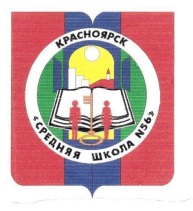 «Средняя школа № 56» (МБОУ СШ № 56)660111, г. Красноярск, пр. Ульяновский 34 Ател.: (391) 224-35-86 е-mail: school56@krsnet.ruОГРН 1022402484433ИНН/КПП - 2465040810/246501001Инвариативные модулиВариативные модули- ключевые классные дела- курсы внеурочной деятельности- школьный урок- работа с родителями- личная безопасность школьника- диагностический минимум - культурные выходыКатегория семей Количество семейФамилия1. Количество обучающихся: 2415 мальчиков;9  девочек.241592. Воспитываются:- в полной семье;19- в неполной семье (матерью или отцом, которые являются одинокими, вдовцами, находятся в разводе);4- опекунами.119413. Состав семьи:- с одним ребенком;- с двумя детьми;- с тремя и более детьми (многодетные).101224. Семьи «группы риска»:- практикующие авторитарный стиль воспитания;- применяющие попустительский стиль воспитания;- страдающие от алкоголизма, нарко- или игромании.15. Общее количество родителей- из них неработающих.4536. Образование родителей:- неполное среднее м/о;- среднее м/о;- среднее профессиональное м/о;- высшее профессиональное м/о.0512277. Обучающиеся группы риска:- пребывающие на учете ПДН;- поставленные на внутришкольный контроль;- подлежащие постановке на внутришкольный контроль.8. Школьники, имеющие особые образовательные потребности:- инвалиды, учащиеся с ОВЗ;- часто болеющие дети;- опекаемые- не проживающие с родителями319. Семьи с признаками неблагополучия:- родители, имеющие вредные привычки;- родители, не оказывающие ребенку должного внимания;- родители, не справляющиеся с воспитанием ребенка;- родители, состоящие на учете в полиции.10. Материальное состояние семьи (согласно оценке родителей):- высокий уровень доходов;- уровень доходов, соответствующий реальному прожиточному минимуму;- уровень доходов ниже реального прожиточного минимума (малообеспеченные).11. Дети, нуждающиеся в получении бесплатного питания. 512. Место жительства учащихся:- собственный дом;- отдельная благоустроенная квартира;- коммунальная квартира;- общежитие;- не имеют жилья (съемная квартира, живут у родственников).24 (собственная квартира)13. Дополнительные сведения о семьях:- имеют статус беженцев;- родители-инвалиды;14. Семьи эмигранты:- у родителей и детей есть гражданство РФ-у родителей есть гражданство РФ, у детей нет-у родителей и детей нет гражданство РФкритерииколичество человекФИО1) полностью здоровы232) тубинфицированы3) имеют хронические заболевания из них -сердечно-сосудистые-болезнь печени-болезнь почек-болезнь желудочно-кишечного тракта-болезнь органов дыхания1-нервно-психические заболевания-другие24) нуждаются в коррекции зрения55) перенесли заболевания   всего        Из них:           -инфекционные2           -неинфекционные           -травматические16)  физкультурная группа- основная 19- подготовительная5- специальная- освобождены от занятий физкультуры7) имеют вредные привычки- курят- употребляют спиртные напитки- состоят на учете у нарколога8) занимаются спортом249) ведут здоровый образ жизни2410) число детей, охваченных оздоровительными мероприятиями2411) семьи охвачены мероприятиями по формированию ЗОЖ241. История возникновения класса как группы.Класс сформирован 1 сентября 2018 года. Подобран по возрасту. Классный руководитель Донец Елена Олеговна2. Состав класса, характеристика семей обучающихся классаСм. Социальный паспорт3. Состояние межличностных отношений в группе обучающихсяВ классе заметны первые усилия по сплочению коллектива, хотя они и робки не всё получается у организаторов, нет достаточного опыта совместной работы. Скрепляющим звеном является педагог. Отношения детей разные – доброжелательные, конфликтные. Ребята по своей инициативе редко приходят на помощь друг к другу. Подлинного мастера-хорошего организатора пока нет или ему трудно проявить себя, так как по настоящему его не кому поддержать.3.1. Деление класса на микрогруппы (количество, состав, взаимоотношения)нет3.2 лидеры группы ( количество, направленность)-3.3. Учащиеся с высоким статусом в группе 3 человека3.4. Учащиеся не принимаемые в группе ( причины)Зайцев Сергей (плохое отношение к детям)4. Характер образовательной программы Начальная школа 21 века5. Успешность освоения школьниками образовательной программы (количество учащихся по уровню успеваемости)1 отличник 12 ударников6. Включенность в конкурсы разного уровня (количественно и качественно)3 человек 7. Участие обучающихся в занятиях физической культурой и спортом92%9.Включенность обучающихся в дополнительные общеразвивающие программы80%10.Отношения с родителямиНЕТ КОНФЛИКТОВМодуль «Ключевые классные дела»На уровне класса:Актуализация общешкольной жизни на уровне классов осуществляется путем формирования чувства сопричастности каждого к жизнедеятельности школы путем организации само- и соуправленияНа уровне начального общего образования совместная направленная деятельность педагога и школьников начального уровня заключается в развитии познавательной, творческой, социально-активной видах деятельности путем стимулирования детей к участию в общешкольных делах, опираясь на систему выбираемых ответственных лиц. II. Система традиционных дел в классах, составляющих ядро воспитательной работы, имеющих общешкольное значение:Издание стенгазеты о жизни класса, сотрудничество со школьной газетой;День именинника – дело, направленное на сплочение классного коллектива, на уважительное отношение друг к другу через проведение различных конкурсов. Классный час «День матери» – развитие нравственно-моральных качеств ребенка через восприятие литературных произведений; развитие в детях чувства сопереживания, доброго сочувственного отношения к матери, воспитание уважения к  материнскому труду, любви к матери.Классный семейный праздник, посвящённый 8 марта и 23 февраля – ежегодное дело,проходит совместно с родителями в процессе создания и реализации детско-взрослых проектов.На индивидуальном уровне.Вовлечение каждого ребенка в ключевые дела школы и класса в одной из возможных для него ролей осуществляется через советы соуправления, где распределяются зоны ответственности, даются разовые посильные поручения.Оказание индивидуальной помощи и коррекция поведения ребенка осуществляется через включение его в совместную работу с другими детьми, которые могли бы стать примером, предложение взять в следующем ключевом деле на себя роль ответственного за тот или иной фрагмент общей работы; организацию разновозрастного наставничества.Создание условий для реализации индивидуального участия детей в конкурсах различного уровня: помощь в подготовке конкурсных материалов, создания портфолио, оформления проекта (конкурс на предоставление бесплатных путевок во Всероссийские детские оздоровительные центры; конкурс на присуждение именных стипендий и премий главы; Модуль «Курсы внеурочной деятельности»Внеурочная деятельность организуется в соответствии с Планом внеурочной деятельности, который является частью основной образовательной программы основного общего образования. План внеурочной деятельности формируется с учетом пожеланий обучающихся и их родителей (законных представителей), в то числе согласно Регламенту формирования социального заказа участников образовательных отношений на  организацию внеурочной деятельности.План внеурочной деятельности включает в себя:Программный разделпрограммы курсов внеурочной деятельности в соответствии с  направлениями развития личности: спортивно-оздоровительное, духовно-нравственное, социальное, общеинтеллектуальное, общекультурное;Рабочие программы курсов внеурочной деятельности разрабатываются педагогами самостоятельно и утверждаются  директором в соответствии с действующим Положением о рабочей программе курса внеурочной деятельности для реализации  ФГОС ООО.Событийный разделплан организации деятельности школьного ученического самоуправления (включая деятельность Российского движения школьников), в том числе классного самоуправления, разновозрастных объединений по интересам, клубов; детских общественных объединений, организаций: Ученический совет, Клуб любителей интеллектуального общения, Юные инспекторы дорожного движения, волонтерский отряд «Молодежный патруль» и др.план работы по организации педагогической поддержки обучающихся (проектирование индивидуальных образовательных маршрутов, педагогов-психологов): подготовка к олимпиадам и конкурсам различного уровня.план работы по обеспечению благополучия обучающихся в пространстве общеобразовательной школы (безопасности жизни и здоровья школьников, безопасных межличностных отношений в учебных группах, профилактики неуспеваемости, профилактики различных рисков, возникающих в процессе взаимодействия школьника с окружающей средой, социальной защиты обучающихся) в соответствии с действующими в школе  Программами профилактической направленности.план воспитательных мероприятий школы, класса, в том числе План внеурочных образовательных событий, направленных на формирование и оценку приоритетных предметных, метапредметных и личностных результатов.С целью организационного обеспечения внеурочной деятельности, взаимодействия с родителями (законными представителями), успешной реализации образовательной программы в соответствии с заявлениями родителей о зачислении на курсы внеурочной деятельности, самоопределением обучающихся в Событийном разделе,  классный руководитель составляет общую карту занятости обучающихся класса во внеурочной деятельности, согласно плана внеурочной деятельности. Основной формой учёта внеурочных достижений обучающихся является Портфолио. Реализуется модель плана с преобладанием воспитательных мероприятий.Уровень начального общего образованияМодуль «Работа с родителями»Работа с родителями или законными представителями школьников проводится с целью привлечения их к совместной работе в свете требований ФГОС и обеспечивается установлением партнёрских отношений с семьёй каждого воспитанника.  Формы участия родителей или законных представителей школьников в управлении образовательным учреждением: социальные заказчики образовательных услуг и исполнители дополнительных образовательных услуг; эксперты качества образования; защитники прав и интересов ребёнка. Работа с родителями или законными представителями школьников обеспечивает формирование и развитие психолого-педагогической компетентности родительской общественности посредством различных форм просвещения и консультирования.На групповом уровне: Участие родителей в управлении школой:Общешкольный родительский комитет, участвующий в управлении образовательной организацией и решении вопросов воспитания и социализации их детей.Вовлечение родителей или законных представителей школьников в образовательный процесс:Классные родительские собрания (1-11 классы), в тематике которых учитываются возрастные особенности детей, раскрывается накопленный опыт семейного воспитания: «Показатели нормативного и ненормативного поведения детей младшего школьного возраста», «Лишь у счастливых родителей вырастают счастливые дети», «Им уже 13. Будем вместе с ними, а не над ними», «Роль традиции семьи и мнения родителей в выборе будущей профессии старшеклассника»;Семейные клубы, предоставляющие родителям, педагогам и детям площадку для совместного проведения досуга и общения, позволяющего развивать детско-взрослые общности, участвуя в совместном художественном творчестве, труде, добротворческих делах на благо себе и другомуРодительские субботы, когда возможно посещение родителями школьных учебных и внеурочных занятий для получения представления о ходе образовательного процесса в школе и самочувствии ребенка в группе (коллективе) среди сверстников.3. Повышение психолого–педагогической компетентности родителей или законных представителей школьников:Акция «Большое родительское собрание» – проводятся 1 раз в год и предусматривают педагогическое просвещение в сфере методов семейного воспитания и обмен позитивным опытом; обязательно межведомственное взаимодействие профилактических структур.Педагогические студии, проводимые классным руководителем или психологом для родителей одного класса или специально выделенной группы родителей, имеющих подобные проблемы.Родительские форумы при школьном интернет-сайте, на которых обсуждаются интересующие родителей вопросы, а также осуществляются виртуальные консультации специалистов и педагогов.Выпуск внутришкольного печатного издания – газеты «Отражение».На индивидуальном уровне:Работа специалистов по запросу родителей для решения острых конфликтных ситуаций;Участие родителей в педагогических консилиумах, собираемых в случае возникновения острых проблем, связанных с обучением и воспитанием конкретного ребенка;Помощь со стороны родителей в подготовке и проведении общешкольных и внутриклассных мероприятий воспитательной направленности;Индивидуальные консультации родителей или законных представителей школьников со школьными специалистами, педагогами, администрацией c целью координации совместных усилий педагогов и родителей по вопросам реализации ФГОС ОО.Диагностические методы работы с родителями или законными представителями, служащие развитию родительской зрелости: наблюдение, индивидуальная беседа, тестирование, анкетирование, анализ детских рисунков и рассказов воспитанников о семье, метод ранжирования.Приоритетная форма организации работы с родителями – вовлечение родителей в событийное пространство школьной жизни через совместную деятельность родителей и обучающихся (совместность, СО-бытие).Модуль «Самоуправление»На уровне класса:Класс является основой школьного самоуправления. Общешкольные органы самоуправления обобщают то, что сформировано в первичных коллективах. Самоуправление в классе формируется в определенную систему благодаря функционированию микроколлективов (блоков ученического самоуправления). Каждый микроколлектив объединяет 3-5 учащихся. Микрогруппа является постоянным рабочим коллективом класса. Ее основная функция – проведение индивидуальной работы с каждым учеником с учетом его способностей и интересов. Высшим органом классно коллектива является актив класса. Структура классного самоуправления включает исполнительские органы – постоянные подразделения для организации культурно-массовой, социальной, трудовой, спортивно-патриотической, оформительской, информационной и др. работы. Наряду с основными структурными подразделениями в классах для подготовки текущих дел, организации разных акций могут создаваться временные, подвижные группы и микроколлективы. На уровне школы:Ученический совет Школы имеет следующие  полномочия:организует разнообразную, увлекательную, социально-значимую коллективную деятельность, в том числе и в рамках плана деятельности регионального отделения РДШ (Российского движения школьников);организует деятельность по включению в проекты РДШ;организует общение детей для создания благоприятного психологического климата в коллективе, необходимого для развития ребёнка через реализацию его личностных возможностей;организует объединения обучающихся по интересам, для включения  обучающихся в социальную практику;разрабатывает и реализует программы, проекты совместной социально-значимой деятельности;привлекает общественное внимание к проблемам детского движения;вносит предложения заместителю директора по воспитательной работе в годовой план работы  Школы;избирает представителей в Управляющий совет Школы из числа обучающихся 9-11 классов;представляет позицию обучающихся в органах управления Школой;выдвигает кандидатуры на пост президента Школы;представляет на планерках с участием директора Школы ученические инициативы для внесения в план работы Школы;обсуждает поведение или отдельные поступки обучающихся Школы при совершении ими нарушения Устава Школы и (или) правил поведения для обучающихся;изучает и формулирует мнение обучающихся по вопросам деятельности Школы.Направления деятельности Ученического совета школы соотнесены с направлениями деятельности Российского движения школьников Информационно-медийное направлениедеятельность школьной газеты «Отражение»;работа с социальными сетями;дискуссионные площадки;единоемедиапространство для школьников;пресс-конференций, фестивали, творческие конкурсы для школьников.Военно-патриотическое направлениедеятельность отряда ЮИДпрофильные события, направленные на повышение интереса у детей к службе в ВС РФ, в том числе военных сборов, военно-спортивных игр, соревнований, акций;образовательные программы – интерактивные игры, семинары, мастер-классы, открытые лектории, встречи с интересными людьми и Героями России.Гражданская активностьдеятельность школьного музея «История развития школы. Жизнь на Енисее»;организация культурно-просветительских мероприятий в музеях, библиотеках, домах культуры, театрах, кинотеатрах, культурных центрах, парках и т.д.сотрудничество с волонтерскими организациями г. Красноярска;экологические акции;благотворительные акции.Личностное развитиеТворческое развитие:творческие события - фестивали и конкурсы, акции  и флешмобы;творческие проекты;интерактивные игры, семинары, мастер-классы, открытые лектории, встречи с интересными людьми;  киноклуб;посещение музеев, театров, концертов; организация экскурсий;Популяризация ЗОЖ среди школьников:деятельность физкультурно-спортивного клуба «Победа»фестивали ЗОЖ, конкурсы, соревнования, акции и флешмобы;мероприятия, направленные на популяризацию комплекса ГТО;Популяризация профессий:образовательные мероприятия, направленные на определение будущей профессии - интерактивные игры, семинароы, мастер-классы, открытые лектории,  встречи с интересными людьми;научно-изобретательская деятельность;развитие детских проектов;профильные события - фестивали, конкурсы, олимпиады, акции, флешмобы. Модуль «Личная безопасность школьника»Часа безопасности и здоровья.По установленному    тематическому    регламенту    ежемесячно в классных коллективах проводятся Часы безопасности и здоровья.   Классные   руководители совместно с     родительским      и     ученическим активом планируют       формы,   методы проведения часа.   В начальной       школе   часы   безопасности и   здоровья носят   развлекательно-игровой характер,    обучающиеся   в    ходе    игры      приобретают       навыки безопасного поведения, поведения в экстремальных ситуациях, профилактики инфекционных заболеваний.проблем. Системный характер часов безопасности и здоровья позволяет обеспечить 100% включения обучающихся  в этот вид деятельности.Дни безопасного поведения обучающихся.Цель: Создание условий для формирования у детей устойчивых навыков безопасного поведения, навыков оценки опасных и вредных факторов среды обитания человека, определения способов защиты от них, безопасного поведения в экстремальных ситуациях дома, на улице, на природе, выработке умения защищать свою жизнь и здоровье.Инструктивно-разъяснительная работа с обучающимисяИнструктажи с обучающимися проходят согласно регламенту, все инструктажи фиксируются в журнал.Охрана труда (режим дня) во время учебного процесса, правила поведения в школе, соблюдение пропускного режима, Положение «О школьной форме и внешнем виде обучающихся»Инструктаж по противопожарной безопасности и правилам эвакуации в случае пожара в учреждении.Инструктаж о порядке действий учащихся и преподавателей в общеобразовательных учреждениях при получении сигнала о чрезвычайной ситуацииИнструктаж по школьной нормативно-правовой базе (правила пользования сотовыми телефонами в школе)Инструктаж «Безопасный путь домой»Информационная  безопасность детей при использовании ресурсов сети ИнтернетИнструктаж перед каникулами (о правилах поведения в общественных местах, на улице, о безопасности жизни и здоровья).Инструктаж по профилактике негативных ситуаций во дворе, на улицах, дома и в общественных местах.Инструктаж правилам безопасности при обнаружении неразорвавшихся снарядом, мин, гранат и неизвестных пакетов.Инструктаж по электробезопасности в школе, дома, на улице.Инструктаж перед каникулами (о правилах поведения в общественных местах, на улице, о безопасности жизни и здоровья).	Правила поведения при стихийных бедствиях (ураганный ветер, низкие температуры, резкое потепление и т.п.)Инструктаж по правилам безопасного поведения на водоемах в осенне-зимний и весенний период.Инструктажи перед коллективным выходом учащихся из стен школы на мероприятия, в том числе при использовании автотранспорта Инструктаж по безопасности жизни детей во время проведения школьных мероприятий.Модуль «Диагностический минимум»Диагностический минимум представляет собой лонгитюдноеисследование направленное на отслеживание индивидуальной динамики уровня сформированностиличностыхУУД.Уровень начального общего образования.Модуль «Культурные выходы»Планирование культурных выходов за пределы школы происходит с учетом социального заказа посещения музеев, театров, выставок, экскурсий, творческих/образовательных форумов и т.д. В течение года фиксируется в Мониторинг включенности обучающихся в культурный потокМодуль «Организация предметно-эстетической среды»План воспитательной работы  3 аклассана 2020-2021учебный годПлан воспитательной работы  3 аклассана 2020-2021учебный годПлан воспитательной работы  3 аклассана 2020-2021учебный годПлан воспитательной работы  3 аклассана 2020-2021учебный годПлан воспитательной работы  3 аклассана 2020-2021учебный годКлючевые общешкольные делаКлючевые общешкольные делаКлючевые общешкольные делаКлючевые общешкольные делаКлючевые общешкольные делаДелаОриентировочноевремя проведенияОриентировочноевремя проведенияОриентировочноевремя проведенияОтветственныеДень знаний «Культурный код России. Места силы.»01.0901.0901.09Организатор, классный руководительЯрмарка дополнительного образования22.0922.0922.09ОрганизаторНеделя психологииноябрьноябрьноябрьпсихологНовогодние события (по отдельному плану)20.1220.1220.12организатор, кл. руководительМесячник военно-патриотического воспитания «Служу России»февральфевральфевральПедагог-организатор ОБЖ, инструктора физической культуры, руководители структурных подразделенийДни науки и искусствафевраль-апрельфевраль-апрельфевраль-апрельМетодист, педагог-организатор, учитель музыкиОбразовательное событие «Планета знаний. Экобум»  ноябрьноябрьноябрьМО начальных классовШкольная образовательная игра «Фитнес для мозга»январьянварьянварьМО начальных классовШкольная образовательная игра «Тысяча удивительных фактов»февральфевральфевральМО начальных классовОбразовательный квест по результатам освоения программ внеурочной деятельности (Вдумчивое чтение, Учусь создавать проект, Уроки нравственности)маймаймайМО начальных классовОбщешкольный статусный проект «Поедем, поедим. Читать подано!», 1-11 классы1-4 четверть1-4 четверть1-4 четвертьзав.библиотекойОбщешкольный статусный проект «Места силы: Все в музей»1-4 четверть1-4 четверть1-4 четвертьРуководители  структурного подразделенияОбщешкольный квест-проект «Писатели юбиляры»1-4 четверть1-4 четверть1-4 четвертьЗаместитель директора по ВРОбщешкольный статусный проект «История в лицах»октябрь - февральоктябрь - февральоктябрь - февральЗаместитель директора по ВРУроки мужества. День победы 5 май 5 май 5 майКлассные руководители, руководитель структурного подразделенияЦеремония награждения «Звездный фейерверк»28.0528.0528.05организаторКурсы внеурочной деятельности Курсы внеурочной деятельности Курсы внеурочной деятельности Курсы внеурочной деятельности Курсы внеурочной деятельности НазваниекурсаКол-во часов в неделюОтветственныеОтветственныеОтветственные«Уроки нравственности»1Классный руководительКлассный руководительКлассный руководитель«Вдумчивое чтение»1Классный руководительКлассный руководительКлассный руководитель«Учусь создавать проект»1Классный руководительКлассный руководительКлассный руководительСамоуправлениеСамоуправлениеСамоуправлениеСамоуправлениеСамоуправлениеДела, события, мероприятияОриентировочноевремя проведенияОтветственныеОтветственныеОтветственныеКонкурс «Дары осени»14-20 сентябряКлассные руководители, педагог-организаторКлассные руководители, педагог-организаторКлассные руководители, педагог-организаторДень именинникаежемесячнокл. руководителькл. руководителькл. руководительКлассные часы «ПДД в зимнее время»декабрькл. руководителькл. руководителькл. руководительКонкурс «Молодое поколение за безопасное движение»январьОтветственный за работу по организации обучения детей основам ПДД и профилактике ДДТТ, педагог-организаторОтветственный за работу по организации обучения детей основам ПДД и профилактике ДДТТ, педагог-организаторОтветственный за работу по организации обучения детей основам ПДД и профилактике ДДТТ, педагог-организаторА ну-ка Мальчикифевралькл. руководителькл. руководителькл. руководительА ну-ка девочкимарткл. руководителькл. руководителькл. руководительЗвездный фейерверкмайкл. руководителькл. руководителькл. руководительДекада дорожной безопасностиперед каникуламикл. руководителькл. руководителькл. руководительПрофориентацияПрофориентацияПрофориентацияПрофориентацияПрофориентацияДела, события, мероприятияОриентировочноевремя проведенияОриентировочноевремя проведенияОтветственныеОтветственныеКлассный час «Мир профессий»декабрьдекабрькл.руководителькл.руководительКлассный час «Кем я стану»апрельапрелькл.руководитель, родителикл.руководитель, родителиМесячник профориентации «Дороги, которые мы выбираем»апрель-майапрель-майОтветственный за профориентационную работуОтветственный за профориентационную работуКультурный потокКультурный потокКультурный потокКультурный потокКультурный потокДела, события, мероприятияОриентировочноевремя проведенияОриентировочноевремя проведенияОтветственныеОтветственныеФабрика игрушек «Бирюсинка»декабрьдекабрькл. руководитель, родителикл. руководитель, родители«Краеведческий музей»маймайкл. руководитель, родителикл. руководитель, родителиОрганизация предметно-эстетической средыОрганизация предметно-эстетической средыОрганизация предметно-эстетической средыОрганизация предметно-эстетической средыОрганизация предметно-эстетической средыДела, события, мероприятияОриентировочноевремя проведенияОриентировочноевремя проведенияОтветственныеОтветственныеОформление стенда «День именинника»сентябрьсентябрьКл. руководительКл. руководительУголок БезопасностиоктябрьоктябрьКл. руководитель, детиКл. руководитель, дети«Настольные игры»ноябрь- мартноябрь- мартКл. руководитель, детиКл. руководитель, детиИзготовление новогодней атрибутики для украшения классадекабрьдекабрьКл. руководитель, детиКл. руководитель, детиУход за комнатными растениямиеженедельноеженедельноКл. руководитель, детиКл. руководитель, детиРабота с родителямиРабота с родителямиРабота с родителямиРабота с родителямиРабота с родителямиДела, события, мероприятияОриентировочноевремя проведенияОриентировочноевремя проведенияОтветственныеОтветственныеРодительские собрания3я неделя каждого месяца3я неделя каждого месяцаКлассный руководительКлассный руководительИндивидуальные родительские встречи4 суббота каждого месяца4 суббота каждого месяцаКл. руководительКл. руководительМодуль «Диагностический минимум»Модуль «Личная безопасность школьника»Школьный урок(согласно индивидуальным по планам работы учителей-предметников)Модуль «Диагностический минимум»Модуль «Личная безопасность школьника»Школьный урок(согласно индивидуальным по планам работы учителей-предметников)Модуль «Диагностический минимум»Модуль «Личная безопасность школьника»Школьный урок(согласно индивидуальным по планам работы учителей-предметников)Модуль «Диагностический минимум»Модуль «Личная безопасность школьника»Школьный урок(согласно индивидуальным по планам работы учителей-предметников)Модуль «Диагностический минимум»Модуль «Личная безопасность школьника»Школьный урок(согласно индивидуальным по планам работы учителей-предметников)